商河县依申请公开流程图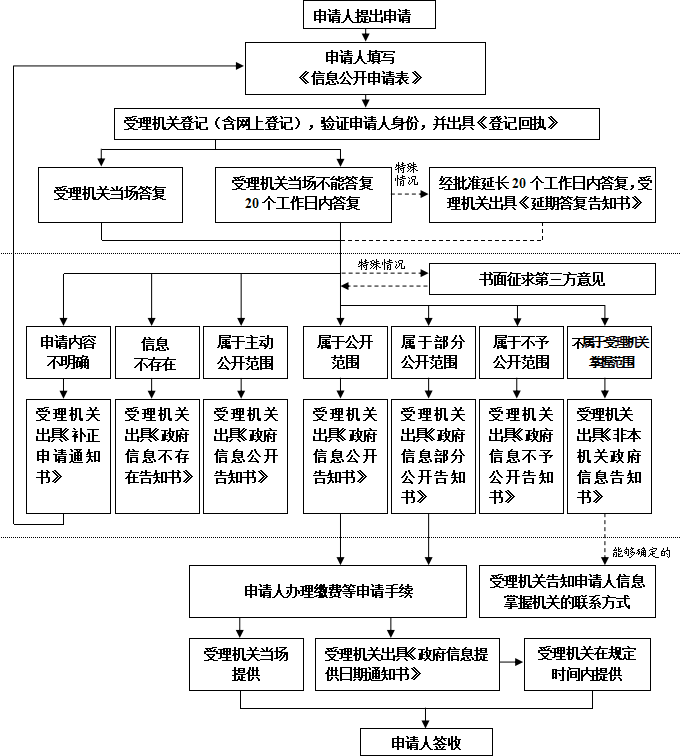 